Практическая работа №2 – Нахождение значений функцииЗадание 1. Адресация и вычисления.	(4 балла)Задание 2. Формат.	(1 балл)Задание 1. Адресация и вычисленияПостановка задачи: 	Вычислить значения функции 	для всех х на интервале [-2,2] с шагом 0,2 при k = 10.Заполните основную и вспомогательную таблицы для расчетов, как показано на рис. 1.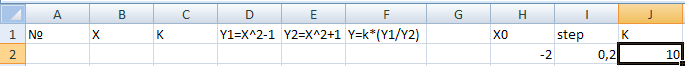 Рис. 11.2.	Используя функцию автозаполнения, заполните столбец А числами от 1 до 21, начиная с ячейки А2 и заканчивая ячейкой А22 аналогично тому, как заполнили блок ячеек годами и датами в работе №1.1.3. 	Адресация. 	Заполните столбец B значениями x:в ячейку В2 занесите формулу	=$Н$2Это означает, что в ячейку В2 заносится значение из ячейки Н2 (начальное значение x), знак $ указывает на абсолютную адресацию.в ячейку ВЗ занесите формулу =B2+$I$2Это означает, что в этой ячейке начальное значение x будет увеличено на величину шага, которая берется из ячейки I2.заполните э той формулой ячейки В4:В22	Столбец заполнится значениями X от -2 до 2 с шагом 0,2.1.4. 	Поместите в ячейку C2 формулу значение которой – адрес на коэффициент k (ячейка J2). Заполните этой формулой (выбрав предварительно необходимый тип адресации в ней) блок C3:C22.1.5.	Заполните столбец D значениями функции:	в ячейку D2 занесите формулу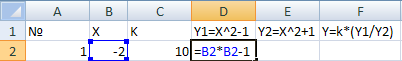 заполните этой формулой ячейки D3:D22.Столбец заполнился как положительными, так и отрицательными значениями функции y1. Проверьте – начальное значение 3 и конечное значение 3.1.6.	Аналогичным образом заполните столбец E значениями функции: Проверьте – все значения положительные, начальное значение 3 и конечное значение 3.1.7.	Заполните столбец F значениями функции 
в ячейку F2 занесите формулу: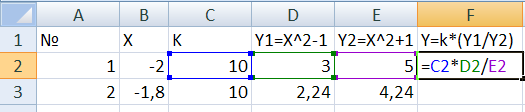 заполните этой формулой ячейки F2: F22.Проверьте! Значения функции как положительные, так и отрицательные. Начальное значение 6. Конечное значение 6.1.8.		Теперь измените исходные значения в дополнительной таблице и посмотрите за изменениями в основной.		Покажите результат преподавателю.Задание 2. ФорматОформите внешний вид таблицы, как показано на рис. 2. Ниже – подробнее.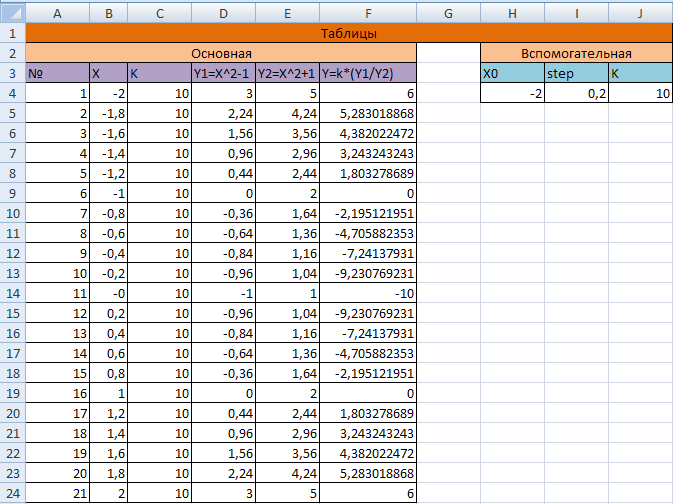 Рис. 22.1.		Вставьте две пустые строки сверху: 		ПКМ на первой строке → вставить → строку.2.2.		Объедините в первых двух строках требуемые ячейки (см. рис. 2):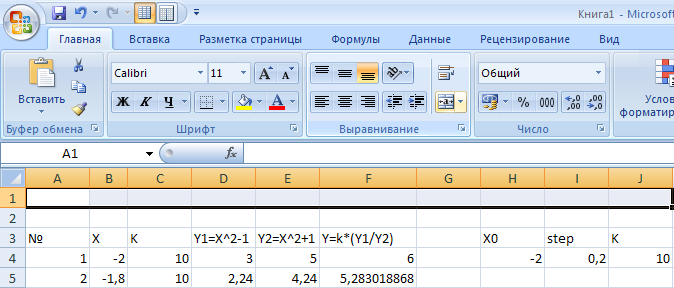 2.3.		В полученные ячейки занесите заголовки таблиц (см. рис. 2).2.4.		Сделайте выделение у границ таблицы:	Выделить нужные ячейки, нажав клавишу Ctrl → ПКМ по выделенным ячейкам → Формат ячеек → Граница → Отметить «внешние» и «внутренние» → Ok.2.4.		Сделайте заливку ячеек таблицы (см. рис. 2):	Выделить нужные ячейки, нажав клавишу Ctrl → ПКМ по выделенным ячейкам → Формат ячеек → Заливка → Выбрать цвет → Ok.2.5. 	Сохраните свою работу под именем work2_1 – она вам потребуется для дальнейших практических работ. 	Покажите результат преподавателю.